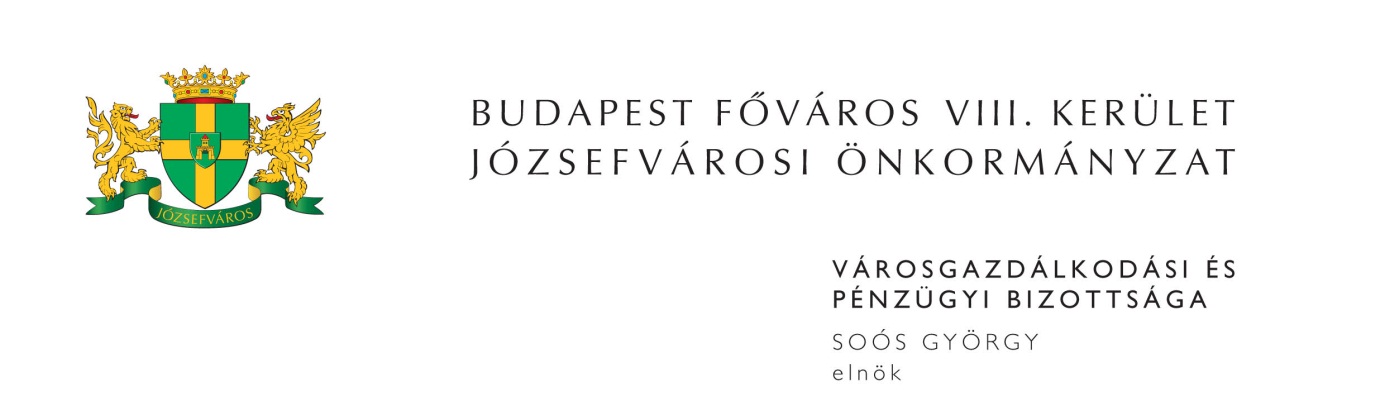 M E G H Í V ÓBudapest Józsefvárosi Önkormányzat Városgazdálkodási és Pénzügyi Bizottsága2017. évi 29. rendes ülését2017. október 2-án (hétfő) 1300 órárahívom össze.A Városgazdálkodási és Pénzügyi Bizottság ülését a Józsefvárosi Polgármesteri HivatalIII. 300-as termében (Budapest VIII. kerület, Baross u. 63-67.) tartja.Napirend1. Gazdálkodási ÜgyosztályElőterjesztő: dr. Hencz Adrienn - ügyosztályvezető(írásbeli előterjesztés)Javaslat közterület-használati kérelmek elbírálására (PÓTKÉZBESÍTÉS)Tulajdonosi hozzájárulás a Budapest VIII. kerület, Lujza utca 10. szám alatti ingatlan kapubehajtójának építéséhez Tulajdonosi hozzájárulás a Budapest VIII. kerület, Százados úton történő, burkolatbontással járó munkálatok elvégzéséhez (PÓTKÉZBESÍTÉS)Tulajdonosi hozzájárulás a Budapest VIII. kerület, Corvin sétány 122/A jelű tömb I. és II. ütem vízbekötés kiépítéséhez Javaslat a Bauer Projekt Kft.-vel kötött gépjármű-elhelyezési kötelezettség pénzbeli megváltására vonatkozó megállapodás módosítására2. Józsefvárosi Gazdálkodási Központ Zrt.Előterjesztő: Bozsik István Péter - vagyongazdálkodási igazgató(írásbeli előterjesztés)Javaslat a KO-PI-JÓ Kft.-vel kötött bérleti szerződés megszüntetésére a Budapest VIII. kerület, Baross u. 38. szám alatti önkormányzati tulajdonú, nem lakás célú helyiség tekintetében A „Color 2000” Kft. bérleti díj csökkentési kérelme a Budapest VIII. kerület, Népszínház u. 21. szám alatti helyiség vonatkozásában Javaslat a Budapest VIII. kerület, Somogyi Béla utca 10. szám alatti üres, önkormányzati tulajdonú, nem lakás céljára szolgáló helyiség bérbeadása tárgyában H. G. magánszemély bérbevételi kérelme a Budapest VIII. kerület, Szerdahelyi u. 18. szám alatti üres, önkormányzati tulajdonú, nem lakás céljára szolgáló helyiség bérbeadása vonatkozásában A Budapest VIII. kerület, Üllői út 54. szám alatti, határozott időre szóló bérleti joggal terhelt üzlethelyiség elidegenítése 3. Egyéb előterjesztések(írásbeli előterjesztés)Javaslat a Józsefvárosi Polgármesteri Hivatal bankszámlaszerződésének módosításáraElőterjesztő: Páris Gyuláné - gazdasági vezető4. Zárt ülés keretében tárgyalandó előterjesztések(írásbeli előterjesztés)Javaslat a Budapest VIII. kerület, Puskin utca ……………….. számú ingatlanra vonatkozó elővásárlási jogról való lemondásra Előterjesztő: dr. Hencz Adrienn - Gazdálkodási Ügyosztály vezetőjeJavaslat a Budapest VIII. kerület, Rákóczi út ……………………. számú ingatlanra vonatkozó elővásárlási jogról való lemondásra Előterjesztő: dr. Hencz Adrienn - Gazdálkodási Ügyosztály vezetőjeMegjelenésére feltétlenül számítok. Amennyiben az ülésen nem tud részt venni, kérem, azt írásban (levélben, elektronikus levélben) jelezni szíveskedjen Soós György bizottsági elnöknek legkésőbb 2017. október 2-án, az ülés kezdetéig. Budapest, 2017. szeptember 27.	Soós György s.k.	elnök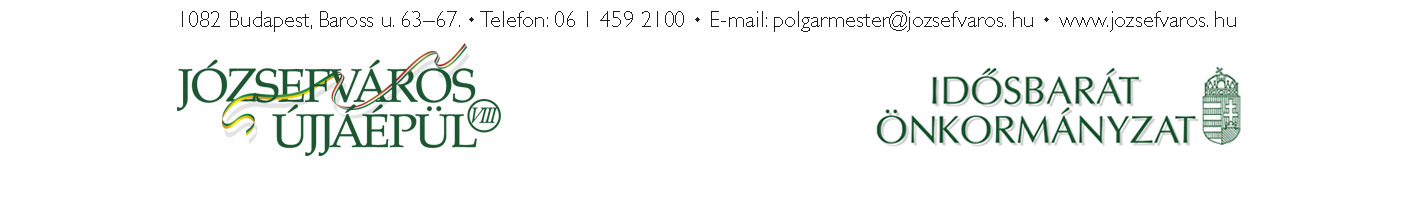 2